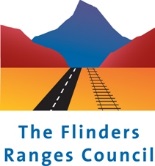 Below are a list of instructions to complete the attached Dog Noise Record Sheets and an example for you to follow.Note: Sheets must be completed for a period of 7 consecutive days.EXAMPLE FORMNote: Sheets must be completed for a period of 7 consecutive days.Note: Sheets must be completed for a period of 7 consecutive days.Note: Sheets must be completed for a period of 7 consecutive days.Note: Sheets must be completed for a period of 7 consecutive days.Note: Sheets must be completed for a period of 7 consecutive days.Note: Sheets must be completed for a period of 7 consecutive days.Note: Sheets must be completed for a period of 7 consecutive days.STEP 1The Record Sheets are one day to a page – Fill in the date at the top of each page.STEP 2Fill in the time when barking commenced (Column A).STEP 3Fill in the time when barking (Column B).STEP 4Fill in the type of bark (Column C).Howl Whine/CryBark – intermittent 4        to 5 times per minuteBarking – repetitive more          than 10 times per minuteSTEP 5Fill in how the noise has impacted on you (Column D).STEP 6Dog Noise Record Sheets MUST be completed for a period of 7 consecutive days.STEP 7Please sign each page of the Dog Noise Record and have them witnessed by a Justice of the Peace before returning to Council.Day 1: MondayDay 1: MondayDate: 1/8/2013Date: 1/8/2013A: Time CommencedB: Time CeasedC: Type of NoiseD: How did the noise impact you?9am12pm2Couldn’t concentrate in my office4pm5pm3Couldn’t sit in the garden8pm10pm4Woke the babyComplainants DetailsComplainants DetailsWitness Details(must be a Justice of the Peace)Witness Details(must be a Justice of the Peace)Name:Mrs J BloggsName:Mr JPSignature:Signature:Date:1/8/2013Date:1/8/2013Day 1: Day 1: Date: Date: A: Time CommencedB: Time CeasedC: Type of NoiseD: How did the noise impact you?Complainants DetailsComplainants DetailsWitness Details(must be a Justice of the Peace)Witness Details(must be a Justice of the Peace)Name:Name:Signature:Signature:Date:Date:Day 2: Day 2: Date: Date: A: Time CommencedB: Time CeasedC: Type of NoiseD: How did the noise impact you?Day 3: Day 3: Date: Date: A: Time CommencedB: Time CeasedC: Type of NoiseD: How did the noise impact you?Day 4: Day 4: Date: Date: A: Time CommencedB: Time CeasedC: Type of NoiseD: How did the noise impact you?Day 5: Day 5: Date: Date: A: Time CommencedB: Time CeasedC: Type of NoiseD: How did the noise impact you?Day 6: Day 6: Date: Date: A: Time CommencedB: Time CeasedC: Type of NoiseD: How did the noise impact you?Day 7: Day 7: Date: Date: A: Time CommencedB: Time CeasedC: Type of NoiseD: How did the noise impact you?